                                                                                                  KÓD__________                                                                              BIZOTTSÁG_________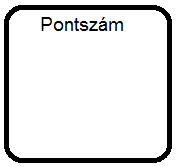 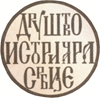           TUDÁSFELMÉRŐ TESZTTÖRTÉNELEMBŐLAZ ÁLTALÁNOS ISKOLA VII. OSZTÁLYA SZÁMÁRAKÖRZETI/VÁROSI VERSENY2023UTASÍTÁSOK A FELADATOK MEGOLDÁSÁHOZ:1. Olvass el minden feladatot figyelmesen, hogy tökéletesen megértsd őket. valamelyik feladatot nem tudod azonnal megoldani, ne vesztegesd rá az időd, foglalkozz a következővel. Igyekezz később megoldani a kihagyott feladatot.3. Minden feladatra adj pontos és teljes választ.4. A feladatokat önállóan oldd meg, ne zavard a társaidat.5. A teszt tizenöt kérdést tartalmaz.6. 60 perced van a teszt kidolgozására.7. A mobiltelefon használata tilos.8. Tilos a személyes adatok vagy bármi más felírása a tesztlapokra. 9. Az áthúzott, átfirkált válaszokat nem ismerik el.A tesztet kizárólag GOLYÓSTOLLAL töltsd ki, ellenkező esetben a válaszaidat nem fogadhatjuk el!HETEDIK OSZTÁLY – KÖRZETI/VÁROSI VERSENY ‒ 20231. Írd a találmány melletti vonalra a feltaláló nevét és vezetéknevét!a) gőzgép ‒ _____________________________________________________ .b) film ‒ __________________________________________________ .c) dinamit ‒ _____________________________________________________ .2. Párosítsd a személyeket és eseményeket! Írd a megfelelő számot a név előtti vonalra!1. Jakobinus diktatúra 			a)_____ Abraham Lincoln2. Második Francia Köztársaság 		b)_____ Maximilien Robespierre3. Polgárháború az USA-ban 			c)_____ I. Nikola (Miklós) Petrović-Njegoš4. Vučji Dol-i csata 				d) _____ Louis Napoléon Bonaparte (III. Napóleon)3. Válaszolj a kérdésekre!  Szerbiában az alkotmányvédők uralkodásának idején máshol épp a krími háború folyt.a) Mely országok között kezdődött ez a háború? _____________________________________________b) Mely országok csatlakoztak ehhez a háborúhoz? ___________________________________________
____________________________________________________________________________________c) Melyik városban tartották a háborút lezáró békekonferenciát? ________________________________4. Olvasd el figyelmesen a szöveget, és válaszolj a kérdésekre!                      „...megtudtam, hogy bejelentették, Metternich herceg lemondott tisztségéről..., ami aztán megjelent Bécs hivatalos lapjában is. Ezen a napon (14. S) a népmozgalom még nagyobb általános jelleget öltött; ugyanakkor a császár hajlandósága is megnőtt, hogy engedményeket tegyen annyi ezrek kívánságára..."a) Mi az az esemény, amelyről e szöveg szól, és mikor történt (év): ______________________________________________________________________________________b) Mi volt a Metternich herceg által elveszített állami funkció: ___________________________________c) Ki volt akkoriban Szerbia fejedelme (neve és vezetékneve): ___________________________________5. Rakd időrendi sorrendbe a következő eseményeket! Jelöld őket 1-től 5-ig, és az 1-es szám jelölje a legrégebbi eseményt!               ___ helytartói alkotmány   ___ augsburgi béke                                                   ___ austerlitzi csata   ___ a Szerb Polgári Törvénykönyv kiadása   ___ az amerikai forradalom (függetlenségi háború)6. Olvasd el figyelmesen a szöveget, és válaszolj a kérdésekre!      ,,... szolgáltam és uralkodtam, szónokoltam és hadvezérkedtem; közügyekért nagy távolságokat utaztam, és csendben ültem otthon...; veszélyes háborúkat vívtam, és élveztem az általános béke áldásait; szabadon beszéltem a császárokkal, néha megzavart egy egyszerű jobbágy beszéde; üldöztem az ellenségeket és elfutottam előlük, ... . ‒ Ez, gyerekek, a sors örök változékonysága, ..; tanulj ebből a változékonyságból: a boldog napok miatt ne légy büszke, de ne ess kétségbe a szerencsétlenségben sem.”a) Mi a mű neve, és ki a szerzője ennek a műnek, amelyből a fenti idézet való? ________________________________________________________________________________________________________________b) Mi a neve annak az intézménynek, amelynek e mű szerzője volt az első elnöke? Mikor alakult meg ez az intézmény? _____________________________________________________ ,  __________________(év)7. Írd az esemény melletti vonalra a pontos évet!     	a) pozsareváci béke __________ 		b) bukaresti béke __________      	c) karlócai béke __________ 			d) požarevaci csata __________8. Olvasd el figyelmesen a szöveget, és válaszolj a kérdésekre!„Amikor híre ment, hogy a janicsárok megölték Adži Musztaj (Hadzsi Musztafa) pasát, és a császár (szultán) ellen támadtak, akkor a környező területekről rohamot intéztek, …az összes tétlen, hóhér és hajléktalan Bijográdba ment, mint sasok a dögre, és még mindig szívesen vettek mindent, egyesek, hogy megvédhessék magukat, ha a császár rájuk is sereget küldene, mint Pasmandžira*, a mások pedig, hogy megvédhessék magukat egymástól...”a) Kiknek az uralmáról szól ez a szöveg? _____________________________________________b) Mikor ölték meg Adži-Mustaj pasát? __________________ (év)c) Ki az a Pasmandži? _________________________________________________________________________d) Mi volt az Adži-Mustajpaša által uralt terület hivatalos neve, és milyen néven ismert még ez a terület?  A hivatalos név: ________________________________________________________________________A közismert elnevezés: ___________________________________________________________________9. Tanulmányozd figyelmesen az első szerb felkelés térképét!                                                      b) Melyik csatát vívta Napóleon a térképen jelölt második számú csata évében?____________________________________________________________________________________			10. Az esemény mellé írd a pontos évet!  ________ deligrad-i csata  ________ Toma Vučić Perišić felkelése                                                              ________ Miloš Obrenović halála                                                              ________ a Szent Szövetség megalapítása11. A személyek neve mellé írd az általuk viselt összes uralkodói címet és az államokat, amelyek felett uralkodtak!a) Nagy Katalin ___________________________________________________, _____________________b) III. Napóleon __________________________________________________, ______________________c) I. Sándor ______________________________________________________, ______________________12. Tanulmányozd figyelmesen a képet, majd válaszolj a kérdésekre!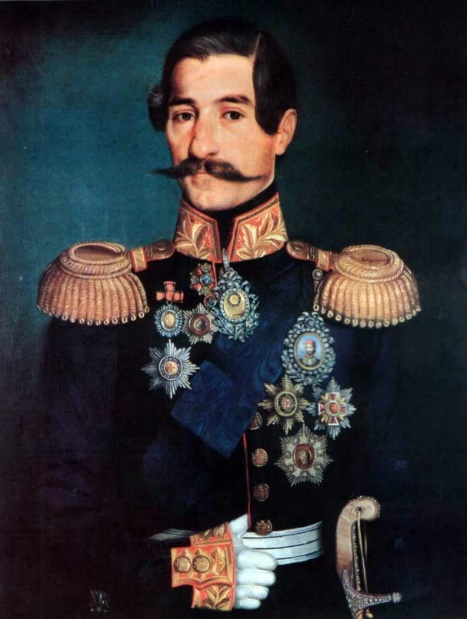                                                                                 a) Hogy hívták a képen látható uralkodó apját?                                                                                   (cím/titulus, kereszt- és vezetéknév)                                                                                     _____________________________________________                                                                                b) Mikor került trónra a képen látható uralkodó? (év)                                                                                     _____________________________________________                                                                                c) Ki volt az utódja a trónon? (vezetéknév, keresztnév)                                                                                      ____________________________________________13. Igaz – hamis! (Karikázd be a helyes választ!)a) A Második Francia Császárságot az 1848/1849-es forradalom idején kiáltották ki.           I       Hb) A knići csata ugyanabban az évben volt, mint a lipcsei.                                                     I       Hc) II. Petar Petrović Njegoš választotta szét az egyházi és világi hatalmat Montenegróban.  I       Hd) A Načertanije-t Dimitrije Davidović állította össze.                                                           I        H14. Írd a felajánlott országok közül a vonalra azt, amelyik utoljára nyerte el a függetlenségét!Poroszország 		     Oroszország 	    Szerbia     	 	   Törökország                                ________________________________________________15. Magyarázd meg az alábbi kifejezéseket! Írd a magyarázatot a fogalom utáni vonalra!a) oktrojált alkotmány: ________________________________________________________b) koalíció: _________________________________________________________________c) deklaráció: _______________________________________________________________d) nahi: ____________________________________________________________________  a) A szám melletti vonalra     írd a csata nevét     és az évet, amikor történt!  1._______________________,     ____________. év  2._______________________,     ____________. év  3._______________________,     ____________. év 4.________________________,     ____________. év